Elbląg, dnia 27.09.2023 r.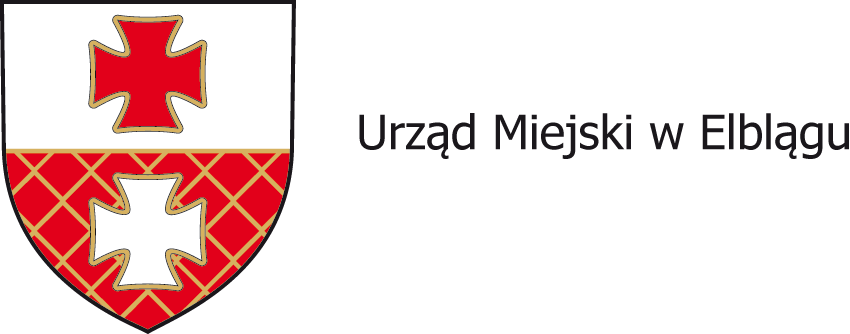 BRM.0003.26.2023.ESPani Elżbieta BanasiewiczRadna Rady Miejskiej w ElbląguW odpowiedzi na Pani interpelację w sprawie drugiej części Obwodnicy Wschodniej informuję, co następuje.         Inwestycji pn.: Budowa odcinka drogi powiatowej ulicy Wschodniej w Elblągu – Etap I wykonana została dzięki pozyskanemu dofinansowaniu z Rządowego Funduszy Rozwoju Dróg w kwocie 7.215.000 zł.Prace projektowe nad kolejnym etapem inwestycji - połączenia wybudowanej ulicy Wschodniej z ulicą Sybiraków z uwagi na deficyt środków Gminy Miasta Elbląg i brak możliwości pozyskania środków zewnętrznych na jego realizację zostały wstrzymane.        Jeżeli pojawi się możliwość pozyskania środków zewnętrznych i możliwość zabezpieczenia środków własnych Gminy Miasta Elbląg to prace projektowe zostaną wznowione i przystąpimy do przygotowania inwestycji w możliwie jak najszybszym czasie.									Z poważaniemOtrzymuje:Biuro Rady Miejskiej,DZD-ID.PT